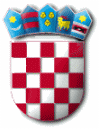 Na temelju članka 19. Zakona o službenicima i namještenicima u lokalnoj i područnoj (regionalnoj) samoupravi („Narodne novine“ broj 86/08, 61/11 i 4/18) Povjerenstvo za provedbu  natječaja objavljuje OBAVIJESTu vezi provedbe natječaja za prijam u službu u Jedinstveni upravni odjel Općine PunatU „Narodnim novinama“ broj 47/18 od 23. svibnja 2018. godine objavljen je Natječaj za prijam u službu u Jedinstveni upravni odjel Općine Punat za radno mjesto voditelj Odsjeka za komunalno gospodarstvo i prostorno planiranje (1 izvršitelj/izvršiteljica), na neodređeno vrijeme, uz probni rad od tri mjeseca. 	Prijave na Natječaj podnose se u roku od 8 (osam) dana od dana objave Natječaja u „Narodnim novinama“.OPIS POSLOVAVoditelj Odsjeka za komunalno gospodarstvo i prostorno planiranje obavlja sljedeće poslove:upravlja, planira, vodi i koordinira radom Odsjeka te organizira i predlaže unapređenje organizacije i funkcioniranja svih vrsta komunalnih djelatnosti sukladno Zakonu o komunalnom gospodarstvu obavlja stručne poslove vezane uz praćenje stanja u prostoru, pripremom, izradom, praćenjem izrade te donošenjem prostorno-planskih dokumenata i dokumenata prostornog uređenja, stručnih podloga i studija, koordinira u izradi mjera i programa Odsjeka,pruža potporu službenicima na višim rukovodećim položajima u osiguranju pravilne primjene propisa i mjera, daje smjernice u rješavanju strateški važnih zadaća i obavlja poslove u pripremanju dokumentacije, praćenja i analiziranja stanja u području komunalnog gospodarstva i koncesija, priprema i prati izradu dokumenata potrebnih za realizaciju općinskih razvojnih projekata i obavlja  druge odgovarajuće stručne poslove iz nadležnosti Odsjeka,izrađuje troškovnike te vrši nadzor nad izvođenjem građevinskih radova na području Općine te prati izvršavanje ugovora iz nadležnosti Odsjeka,vodi upravni postupak u upravnim stvarima iz nadležnosti Odsjeka, donosi rješenja u upravnim stvarima iz nadležnosti Odsjeka, koordinira izradu programa i proračuna iz djelokruga Odsjeka, prati njihovo izvršavanje te izrađuje akte za rad Općinskog vijeća i načelnika iz nadležnosti Odsjeka,vodi evidenciju potrebnih radova na održavanju te predlaže rješenja u smislu održavanja prostorija i zgrada u vlasništvu Općine Punat,u skladu sa zakonom obavlja i druge poslove po nalogu pročelnika.PODACI O PLAĆIOsnovnu bruto plaću čini umnožak koeficijenta radnog mjesta (2,25) i osnovice koja iznosi 5.421,54 kune, uvećano za 0,5% za svaku navršenu godinu radnog staža.PROVJERA ZNANJA I SPOSOBNOSTIProvjera znanja i sposobnosti sastoji se od:pisanog testiranja,intervjua s kandidatima koji su ostvarili najmanje 50% ukupnog broja bodova na pisanom testiranju.Pisana provjera znanja sastoji se od dva dijela (općeg i posebnog) i za svaki dio provjere  kandidatima se dodjeljuje broj bodova od 1 do 10. Intervju se provodi s kandidatima koji su ostvarili najmanje 50% bodova iz svakog dijela provjere.Kandidati su obvezni pristupiti prethodnoj provjeri znanja i sposobnosti putem pisanog testiranja i intervjua. Ako kandidat ne pristupi testiranju smatra se da je povukao prijavu na Natječaj.Vrijeme održavanja prethodne provjere znanja i sposobnosti kandidata bit će objavljeno na web stranici Općine Punat www.punat.hr, i na oglasnoj ploči Općine Punat, najkasnije 5 (pet) dana prije održavanja provjere.Pravni izvori za pripremanje kandidata za testiranje:OPĆI DIOZakon o lokalnoj i područnoj (regionalnoj) samoupravi („Narodne novine“ broj 33/01, 60/01, 129/05, 109/07, 125/08, 36/09, 150/11, 144/12, 19/13, 137/15 i 123/17);Zakon o općem upravnom postupku („Narodne novine“ broj 47/09)Zakon o službenicima i namještenicima u lokalnoj i područnoj (regionalnoj) samoupravi („Narodne novine“ broj 86/08, 61/11 i 4/18)POSEBNI DIOZakon o komunalnom gospodarstvu („Narodne novine“ broj 36/95, 70/97, 128/99, 57/00, 129/00, 59/01, 26/03, 82/04, 110/04, 178/04, 38/09, 79/09, 153/09, 49/11, 84/11, 90/11, 144/12, 94/13, 153/13, 147/14 i 36/15)Zakon o građevinskoj inspekciji („Narodne novine“ broj 153/13)Zakon o prostornom uređenju („Narodne novine“ broj 153/13 i 65/17)Zakon o gradnji („Narodne novine“ broj 153/13 i 20/17)Pravilnik o jednostavnim i drugim građevinama i radovima („Narodne novine“ broj 112/17 i 34/18)Zakon o cestama („Narodne novine“ broj 84/11, 22/13, 54/13, 148/13 i 92/14)Zakon o održivom gospodarenju otpadom („Narodne novine“ broj 94/13 i 73/17)Zakon o sigurnosti prometa na cestama („Narodne novine“ broj 67/08, 48/10, 74/11, 80/13, 158/13, 92/14, 64/15 i 108/17)								          POVJERENSTVO 	     	ZA PROVEDBU 	NATJEČAJAR E P U B L I K A   H R V A T S K APRIMORSKO – GORANSKA ŽUPANIJAOPĆINA PUNATPovjerenstvo za provedbu natječaja KLASA: 112-02/18-01/4URBROJ: 2142-02-03/2-18-3Punat, 23. svibnja 2018. godine